 Schule: ________________________________Information zum Halbjahr Vorbereitungsklasse – FortgeschritteneZiel des Unterrichts ist es, die Schülerinnen und Schüler auf den Besuch einer Regelklasse vorzubereiten. Schwerpunkt ist das Fach Deutsch als Zweitsprache.Datum: ________________________________________________________________________	____________________________________Klassenlehrer/in                                                           ErziehungsberechtigeName:Schuljahr:besucht seitdie Vorbereitungsklasse.1. Verhalten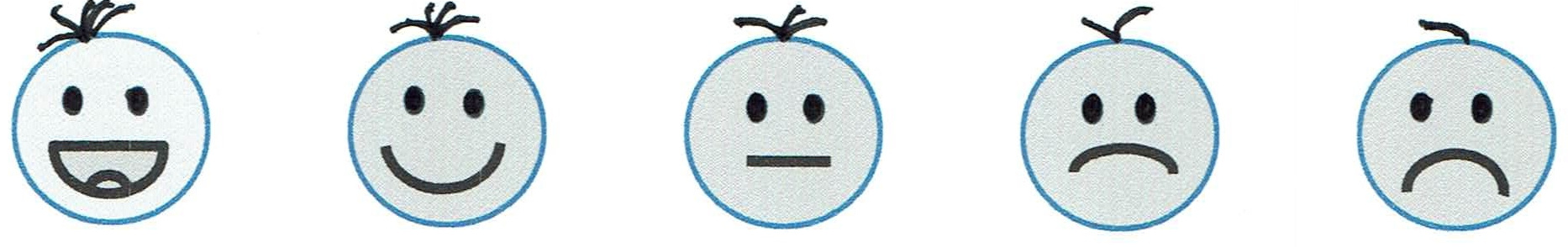 Verhalten gegenüber Mitschüler/innenVerhalten gegenüber Lehrer/innenVerhalten gegenüber SachenKonfliktverhaltenVerantwortungsbewusstsein2. Lern- und ArbeitsverhaltenMitarbeit im UnterrichtAusdauer und KonzentrationOrdnungHausaufgabenarbeitet selbständigbenutzt eigenständig ein WörterbuchFortschritte erkennbar3. Leistungen in DeutschVerstehenPassiver WortschatzVerständnis einfacher ZusammenhängeVerständnis komplexer ZusammenhängeUmsetzen von ArbeitsaufträgenFortschritte erkennbarSprechenAktiver Wortschatzdeutliche Aussprachebeherrscht Satzbaubeherrscht grammatikalische Struktureneinfache Verständigungfreier und flüssiger SprachgebrauchFortschritte erkennbarSchreibenlateinische SchriftSchriftbildAnfertigen von Abschriftenverfügt über Rechtschreibstrategienbeherrscht Satzbaubeherrscht grammatikalische Strukturenschreibt einfache Sätzeschreibt eigene TexteFortschritte erkennbarLesenBuchstaben- und LautkenntnisseVerständlichkeitbetontes und flüssiges Lesensinnerfassendes LesenFortschritte erkennbar4. weitere UnterrichtsfächerMathematikEnglisch